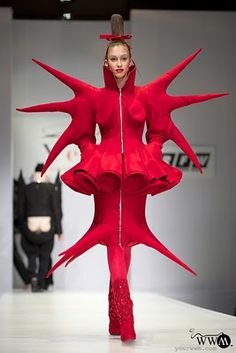 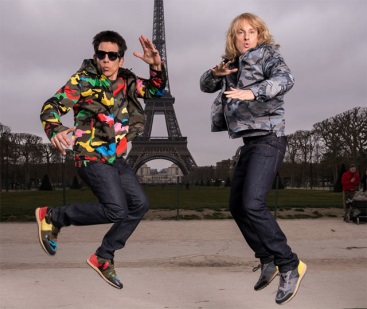 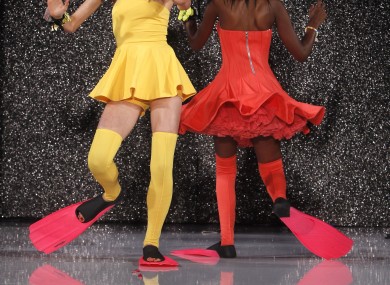 Le ShoppingYou want a new outfit and new look for an upcoming event – something unique, something memorable. You decide to go to a boutique where you know you will get personalized service in hopes of leaving with an outfit that will impress even the most discerning of teen fashionistas. The sales clerk / fashion consultant is excited to help and has great plans for you! What you didn’t realize is that s/he is very avant-garde and quite crazy. What bizarre outfit will be put together for you?!In groups of 2, 3 or 4 you will create a skit that takes place in a clothing boutique. (Don’t forget to tell us what the special event is.)This will be presented live, and your ability to communicate will be marked on the spot.No use of scripts.  Show us how much French you know!Incorporate the vocabulary expressions and grammar structures presented in the unit.Each group member should speak for 1 – 2 minutes.Use of props is encouraged in order to enhance communication.***Each group member must have a copy of the script at all times, so that work can continue if a group member is absent.Each group must submit a script.  (Date to be announced)Presentations will take place on Tuesday, May 2.Criterion C: CommunicatingCriterion C: CommunicatingCriterion C: CommunicatingCriterion C: CommunicatingCriterion C: CommunicatingCriterion C: CommunicatingCriterion C: CommunicatingCriterion C: CommunicatingCriterion C: Communicating(0)Beginning (1-2)Beginning (1-2)Developing (3-4)Developing (3-4)Accomplished (5-6)Accomplished (5-6)Exemplary (7-8)Exemplary (7-8)I have not achieved a standard described by any of the descriptors to the right.I am able to:make limited attempt to respond to spoken, written and visual text; responses are often inappropriate engage minimally in rehearsed and unrehearsed exchanges; ideas are not always related to topics of personal and global significance Some use of notes.
express few ideas and feelings, and communicate minimal information in simple and complex textscommunicate with a limited sense of audience and purpose. no props/costumes, outfit lacks creativity, little expressionI am able to:make limited attempt to respond to spoken, written and visual text; responses are often inappropriate engage minimally in rehearsed and unrehearsed exchanges; ideas are not always related to topics of personal and global significance Some use of notes.
express few ideas and feelings, and communicate minimal information in simple and complex textscommunicate with a limited sense of audience and purpose. no props/costumes, outfit lacks creativity, little expressionI am able to:respond to spoken, written and visual text, though some responses may be inappropriate engage to some degree in rehearsed and unrehearsed exchanges to share some ideas on topics of personal and global significance Minimal use of script.
express some ideas and feelings, and communicate some information in simple and complex texts; ideas are not always relevant or detailed 

communicate with some sense of audience and purpose. (some props/costumes, average outfit, some expression)I am able to:respond to spoken, written and visual text, though some responses may be inappropriate engage to some degree in rehearsed and unrehearsed exchanges to share some ideas on topics of personal and global significance Minimal use of script.
express some ideas and feelings, and communicate some information in simple and complex texts; ideas are not always relevant or detailed 

communicate with some sense of audience and purpose. (some props/costumes, average outfit, some expression)I am able to:respond appropriately to spoken, written and visual text engage considerably in rehearsed and unrehearsed exchanges to share ideas on topics of personal and global significance No script.
express ideas and feelings, and communicate information in simple and complex texts; ideas are relevant and detailed 


communicate with a considerable sense of audience and purpose.(props/costumes, creative outfit, expression)I am able to:respond appropriately to spoken, written and visual text engage considerably in rehearsed and unrehearsed exchanges to share ideas on topics of personal and global significance No script.
express ideas and feelings, and communicate information in simple and complex texts; ideas are relevant and detailed 


communicate with a considerable sense of audience and purpose.(props/costumes, creative outfit, expression)I am able to:respond in detail and appropriately to spoken, written and visual textengage confidently in rehearsed and unrehearsed exchanges to share a variety of informative and organized ideas on topics of personal and global significanceNo script. effectively express a wide range of ideas and feelings, and communicate information in simple and complex texts; ideas are relevant and developed, and opinions are supported by examples and illustrations communicate with an excellent sense of audience and purpose.(props/costumes, creative outfit, expression)I am able to:respond in detail and appropriately to spoken, written and visual textengage confidently in rehearsed and unrehearsed exchanges to share a variety of informative and organized ideas on topics of personal and global significanceNo script. effectively express a wide range of ideas and feelings, and communicate information in simple and complex texts; ideas are relevant and developed, and opinions are supported by examples and illustrations communicate with an excellent sense of audience and purpose.(props/costumes, creative outfit, expression)Criterion D: Using LanguageCriterion D: Using LanguageCriterion D: Using LanguageCriterion D: Using LanguageCriterion D: Using LanguageCriterion D: Using LanguageCriterion D: Using LanguageCriterion D: Using LanguageCriterion D: Using Language(0)(0)Beginning (1-2)Beginning (1-2)Developing (3-4)Developing (3-4)Accomplished (5-6)Accomplished (5-6)Exemplary (7-8)I have not achieved a standard described by any of the descriptors to the right.I have not achieved a standard described by any of the descriptors to the right.I am able to:have difficulty to write/speak using a range of vocabulary, grammatical structures and conventions; when speaking, use pronunciation and intonation with many errors, making understanding difficult organize limited information, and cohesive devices are not used make minimal use of language to suit the context. I am able to:have difficulty to write/speak using a range of vocabulary, grammatical structures and conventions; when speaking, use pronunciation and intonation with many errors, making understanding difficult organize limited information, and cohesive devices are not used make minimal use of language to suit the context. I am able to:write/speak using a range of vocabulary, grammatical structures and conventions, with some inappropriate choices; when speaking, use pronunciation and intonation with some errors, some of which make understanding difficultorganize some information and ideas, and use a limited range of cohesive devices, not always appropriately use language to suit the context to some degree. I am able to:write/speak using a range of vocabulary, grammatical structures and conventions, with some inappropriate choices; when speaking, use pronunciation and intonation with some errors, some of which make understanding difficultorganize some information and ideas, and use a limited range of cohesive devices, not always appropriately use language to suit the context to some degree. I am able to:write/speak making good use of a range of vocabulary, grammatical structures and conventions, generally accurately; when speaking, use pronunciation and intonation with some errors, though these do not interfere with comprehensibility organize information and ideas well, and use a limited range of cohesive devices accurately usually use language to suit the context.I am able to:write/speak making good use of a range of vocabulary, grammatical structures and conventions, generally accurately; when speaking, use pronunciation and intonation with some errors, though these do not interfere with comprehensibility organize information and ideas well, and use a limited range of cohesive devices accurately usually use language to suit the context.I am able to:write/speak effectively using a range of vocabulary, grammatical structures and conventions accurately; occasional errors do not interfere with communication. When speaking, use clear pronunciation and excellent intonation, making communication easy organize information and ideas clearly into a well-structured text; use a range of cohesive devices accurately, adding clarity and coherence to the message use language effectively to suit the context.